Муниципальное автономное дошкольное образовательное учреждение городского округа Королёв Московской области«Детский сад  № 35»  «Эврика»141078, Московская область, г. Королев, проспект Королёва, 4 Бтел.: 8 (495) 511–11–90, 8 (495) 511-63-93 Проект «ПРАВИЛА ДОРОЖНЫЕ ЗНАТЬ КАЖДОМУ ПОЛОЖЕНО!» для детей старшей группы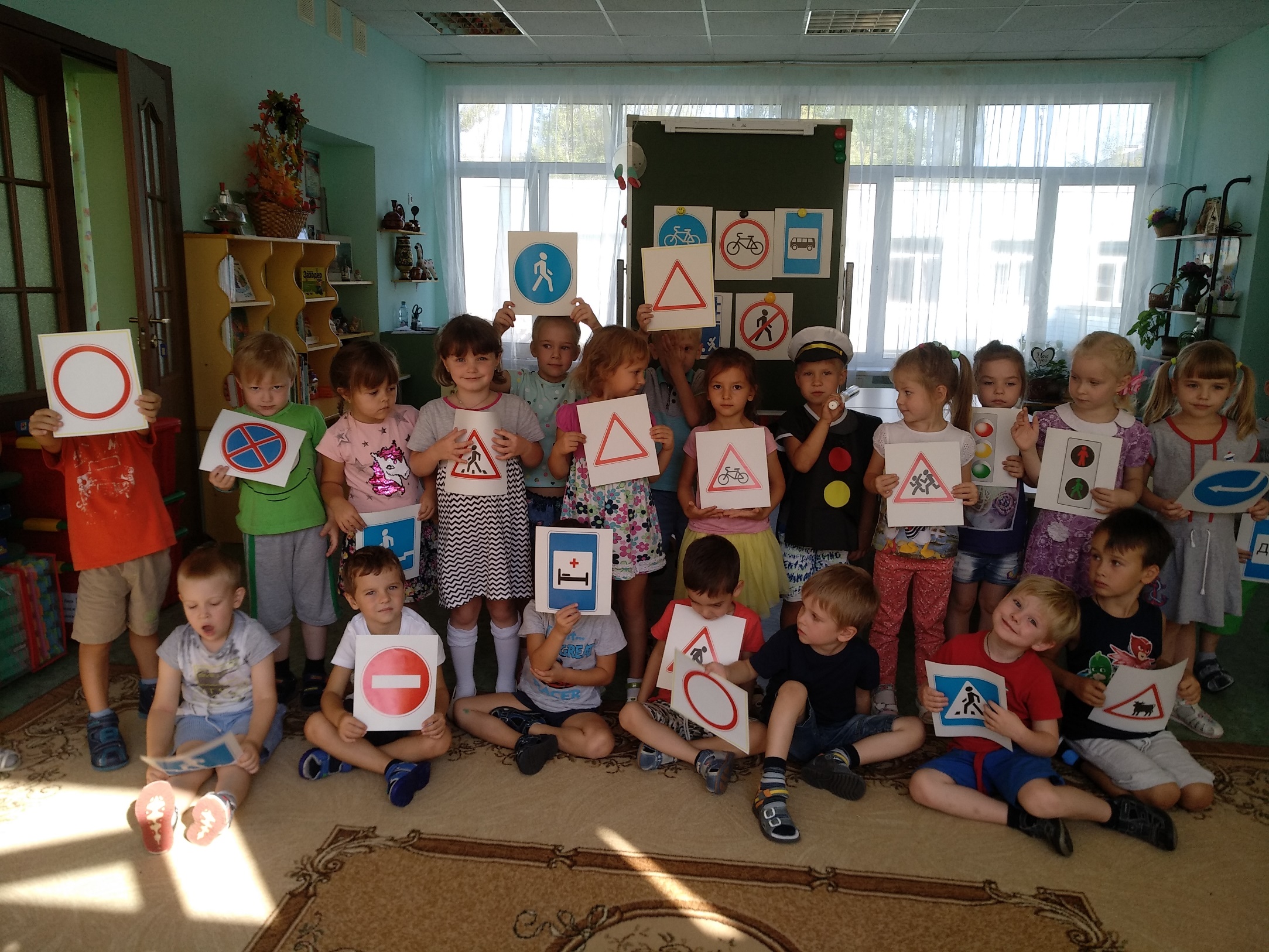 Подготовили:Малышева Г.И.г. о. Королев, 2021НАЗВАНИЕ ПРОЕКТА: «Правила дорожные знать каждому положено»  АКТУАЛЬНОСТЬ ПРОЕКТА: 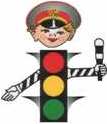 Проблема обучения дошкольников безопасному участию в дорожном движении актуальна и современна, её решение помогает сформировать у детей систему знаний, осознанных навыков безопасного участия в дорожном движении, и как следствие – снижение дорожно - транспортных происшествий с участием детей.Ситуация с детским дорожно-транспортным травматизмом была и остаётся очень тревожной.    Чаще всего участниками дорожно – транспортных происшествий становятся дети – пешеходы. Основными причинами ДТП, совершённых по неосторожности несовершеннолетних пешеходов, являются переход дороги в неустановленном месте, неподчинение сигналам регулирования и игра вблизи проезжей части. Актуальность проекта связана еще и с тем, что у детей этого возраста отсутствует защитная психологическая реакция на дорожную обстановку, которая свойственна взрослым. Желание постоянно открывать что-то новое, непосредственность часто ставят их перед реальными опасностями, в частности на улицах.Учитывая особую значимость работы в данном направлении, и то обстоятельство, что ДОУ является самой первой ступенью в системе непрерывного образования, был создан проект по теме: «Правила дорожные знать каждому положено!»  ТИП  ПРОЕКТА: информационно - познавательный.  ЦЕЛЬ: Сформировать у детей основы безопасного поведения на улице, уточнить и систематизировать знания о правилах дорожного движения.  ЗАДАЧИ:ОбразовательныеУглублять представления детей о Правилах дорожного движения, полученные ранее;Познакомить детей со значением дорожных знаков, научить понимать их схематическое изображение для правильной ориентации на улицах и дорогах;Обучать детей безопасному поведению в дорожной среде;Расширять словарный запас детей по дорожной лексике;Формировать у детей осознанное отношение к соблюдению ПДД, чувство ответственности;РазвивающиеРазвивать умение ориентироваться в дорожно- транспортной обстановке и прогнозировать дорожную ситуацию;Развивать у детей чувства контроля и самоконтроля;Развивать память, речь, логическое мышление, внимание, самооценку;ВоспитательныеВоспитывать  качества  личности, необходимые для усвоения и выполнения правил дорожного движения: внимательность, наблюдательность, дисциплинированность;Воспитывать привычку соблюдать правила дорожного движения;Активизировать работу по пропаганде правил дорожного движения и безопасного образа жизни среди родителей  УЧАСТНИКИ ПРОЕКТА: дети, родители и воспитатели старшей группы «Звёздочка»СРОКИ РЕАЛИЗАЦИИ ПРОЕКТА: краткосрочный (в рамках  месячника  безопасности)  ОЖИДАЕМЫЕ РЕЗУЛЬТАТЫ ПРОЕКТА:На уровне детей:Сформированность  в соответствии с возрастом элементарных знаний и представлений по теме «Правила Дорожного Движения».Сформированность навыков спокойного, уверенного, культурного и безопасного поведения в дорожно-транспортной среде.На уровне педагога:Повышение педагогической компетенции в данном направлении, поиск путей для реализации задач, обогащение предметно-развивающей среды по ПДД в группеПоиск партнёрских взаимоотношений между детьми и родителями, благодаря совместной деятельности в ходе организации и проведения проекта.На уровне родителей:Повышение заинтересованности родителей в проблеме обучения детей дорожной грамоте, и безопасному поведению на дорогеВзаимосвязь с родителями по созданию совместных проектов. ЭТАПЫ РЕАЛИЗАЦИИ ПРОЕКТА1 этап: «Организационно - подготовительный»Подбор детской  и методической литературы, наглядного материала (иллюстрации, фотографии, зарисовки); аудио и видео материалов, дидактических игр.Разработка конспектов НОД, сценария досуга и сценария защиты проекта в рамках акции «Дети –волонтёры. Подарки малышам»Подготовка материала для продуктивной деятельности. Пополнение предметно-развивающей среды. Разработка наглядной информации для родителей в приемной комнате группы о начале проекта, его продолжительности и условиях участия.Размещение в родительском уголке консультации «Как помочь ребенку по ходу работы проекта».Проведение индивидуальных консультаций с родителями по сбору и оформлению информации для участия в конкурсах «Страна БезОпасности» и  « Весёлый светофор».2 этап: «Основной» (работа над проектом)Обозначение темы и проблемы будущего проекта, создание мотивации: «Всем ли знать положено правила дорожные?»Коммуникативная деятельность:Беседы:  «Мой друг-светофор», «Наши помощники - знаки дорожного движения», «Перекрёсток», «Правила пешехода»,«Как у наших у ворот очень важный знак живёт»,«Осторожно, дорога!»,«Как нельзя вести себя на улице»,«Правила дорожного движения выполняй без возражения».Просмотр мультфильма «Уроки тетушки Совы»Просмотр презентации «Транспорт на улицах города».Рассматривание тематических плакатов, фотографий и иллюстраций, разбор по ним дорожно-транспортных ситуаций.Составление творческих рассказов: «Что случилось бы, если бы не было правил дорожного движения?», «Если бы все знаки перепутались?».Чтение художественной литературы:Б.Житков «Светофор», С.Михалков «Моя улица», «Дядя Степа»,   Н.Калинин «Как ребята переходили улицу»,  В.Сиротов  «Твой товарищ светофор», И.Серяков «Законы улиц и дорог», А.Иванов «Как неразлучные друзья дорогу переходили», Н.Носов «Автомобиль»Игровая деятельность:Дидактические игры: «Угадай транспорт», «Играй, да смекай», «Мы водители», «Весёлый жезл», «Узнай по описанию», «Найди нужный знак».Настольно – печатные игры: «Большая прогулка», «Азбука пешехода», «Знаки на дорогах», «Правила дорожного движения», «Светофор», «Законы улиц и дорог», «Дорожная азбука».Подвижные игры: «К своим знакам», «Сигналы светофора»,  «Стоп – Идите»; «Воробышки и автомобиль», «Цветные автомобили»Сюжетно - ролевые игры»: «Пешеходы», «Пассажиры», «Службы спасения», «На улицах нашего города».Пальчиковые игры: «Пешеходная зебра», «Дорожных правил очень много», «Автомобиль», «Мы – пешеходы», «Машина», «Транспорт».Продуктивная деятельность:Рисование «На дорогах города»,Создание выставки рисунков «Страна БезОпасности»Аппликация «Весёлый светофор»,Музыкально-художественная деятельность:Слушание и заучивание детских песен «Песня про ПДД», «Колёсики, колесики и красивый руль…», «Би-би-ка».Разучивание движений к песне «Колёсики, колесики и красивый руль…»Работа с родителями:Консультация на сайт: «Как научить ребенка соблюдать правила дорожного движения»Информация в родительский уголок: «Памятка по правилам дорожного движения», «Это надо знать»,Рассказ  о безопасных маршрутах движения в садик и обратно,  правилах безопасного поведения на дорогах и улицах .Совместное  участие в городском конкурсе детских рисунков «Страна Без Опасности» и в международном конкурсе «Весёлый светофор»
3 этап: «Заключительный»Проведение игры - викторины «Дорожная Азбука», Развлечения «Правила дорожные соблюдать положено» (в рамках акции «Дети –волонтёры. Подарки малышам»).Участие в городском конкурсе рисунков «Страна БезОпасности».Участие в Международном конкурсе «Весёлый светофор». Анализ полученных результатов и обобщение опыта.Размещение информации по завершении проекта в родительском уголке и на сайте группы.РЕЗУЛЬТАТ ПРОЕКТА:Использование данного проекта способствовало более глубокому усвоению детьми правил дорожного движения, закреплению знаний и умений, формированию осознанного отношения к их соблюдению.Дети ориентированы в том, что машины движутся по проезжей части улицы, а пешеходы по тротуару. Знают о назначении светофора. Имеют представление о видах транспорта, об особенностях их передвижения. Знают, какие правила безопасного поведения необходимо соблюдать на дороге.Дети знают, в каком городе живут и какой у них адрес, безопасный путь от детского сада домой. Ориентированы в том, что на дорогах расположено много дорожных знаков. Знают, называют и объясняют назначение этих знаков.СОЦИАЛЬНАЯ ЗНАЧИМОСТЬ ПРОЕКТА. ПЕРСПЕКТИВЫ ДАЛЬНЕЙШЕГО РАЗВИТИЯПодводя итоги, хочется сказать, что наш проект способствовал обогащению знаний дошкольников:  дети получили и усвоили знания о правилах поведения на  дороге, научились применять полученные знания о правилах дорожного движения в играх, инсценировках, в повседневной жизни.Родители, принимавшие участие в нашем проекте, получили возможность не только узнать о том, чем занимается ребенок в детском саду, но и принять активное участие в работе проекта, проявить свои творческие способности.Объединённые усилия педагогов и родителей в вопросе ознакомления детей с правилами дорожного движения и их соблюдению в жизни планомерно и активно распространялись знания о правилах дорожного движения среди родителей.В планах дальнейшее изучение и углубление знаний правил дорожного движения. Организация встречи с сотрудником ДПС с целью ознакомления детей с работой этой службы и её сотрудников.СПИСОК ИСПОЛЬЗОВАННЫХ ИСТОЧНИКОВН.Н.Авдеева, О.Л. Князева, Р.Б. Стеркина. «Безопасность: Учебное пособие по основам безопасности жизнедеятельности детей старшего дошкольного возраста»– М.: ООО «Издательство АСТ-ЛТД», 1998. – 160 с. Н.Н. Авдеева, О.Л. Князева, Р.Б. Стеркина, М.Д. Маханева «Безопасность на улицах и дорогах: Методическое пособие дл работы с детьми старшего дошкольного возраста». – М.: ООО «Издательство АСТ-ЛТД», 1997.Данилова Т.И. Программа “Светофор” Обучение детей дошкольного возраста ПДД. – СПб., издательство “ДЕТСТВО-ПРЕСС”, 2009.Приложение.Методический материал для работы по теме«Правила дорожные знать каждому положено!»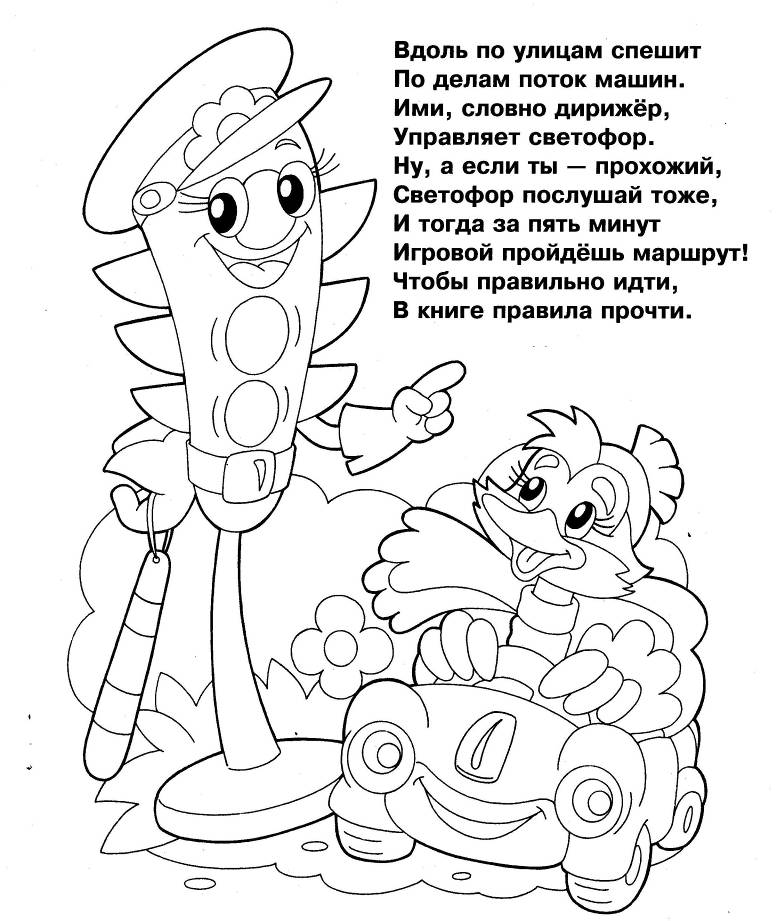 